EBA ÖĞRENCI ŞIFRESI ALMA 2019-2020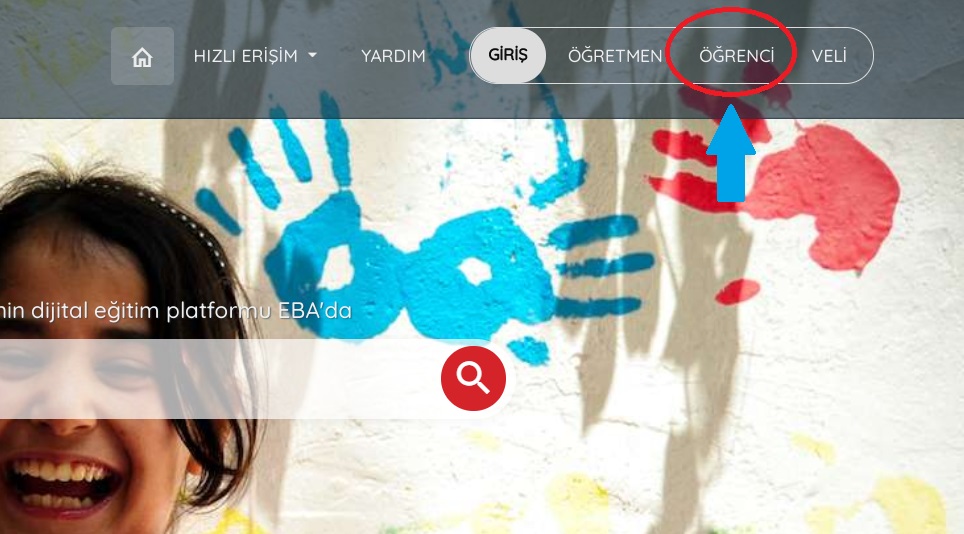 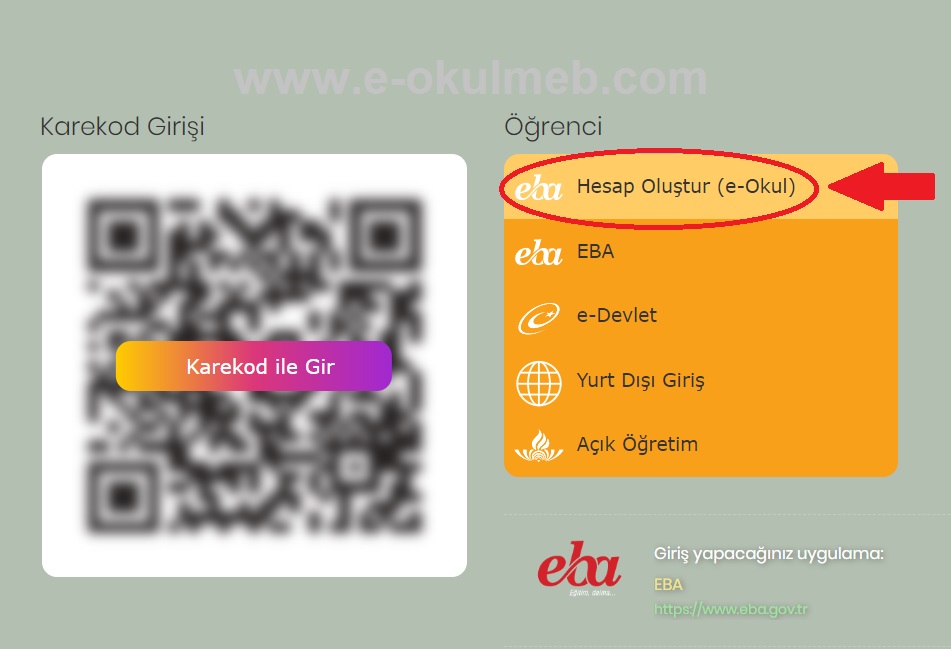 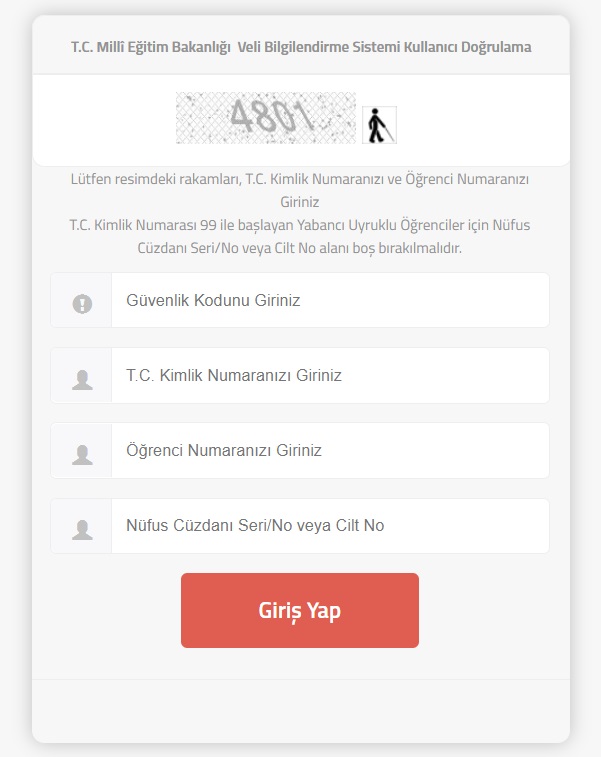 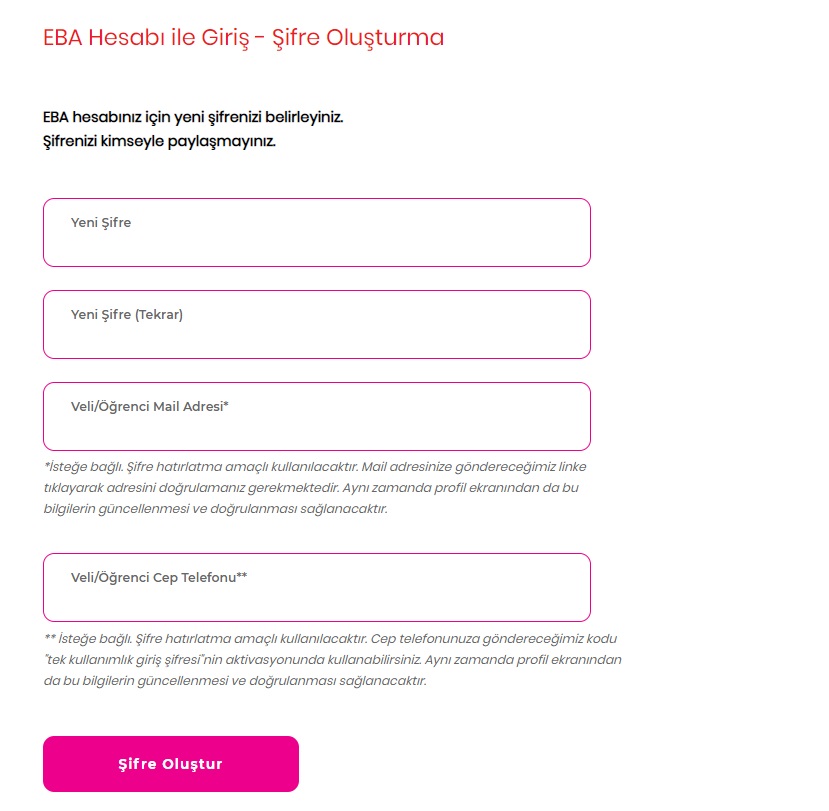 irebilirsiniz. Eğer girmeseniz şifrenizi unuttuğunuzda sıkıntı yaşayabilirsiniz. 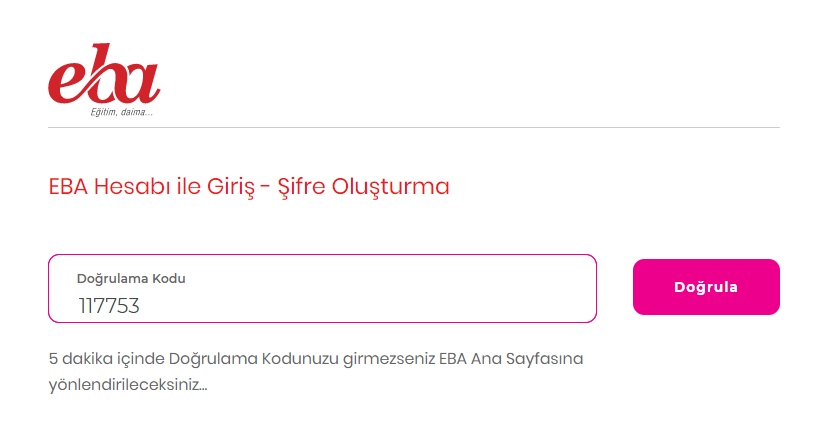 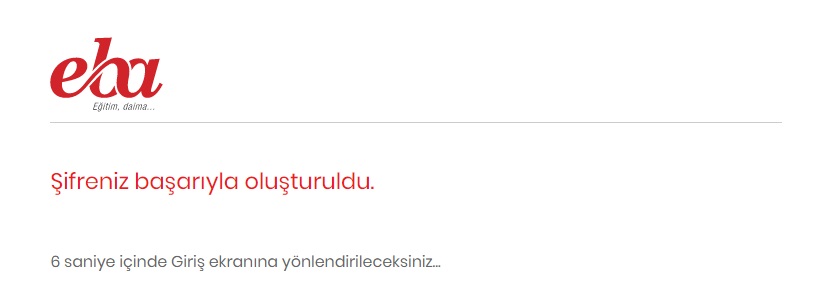 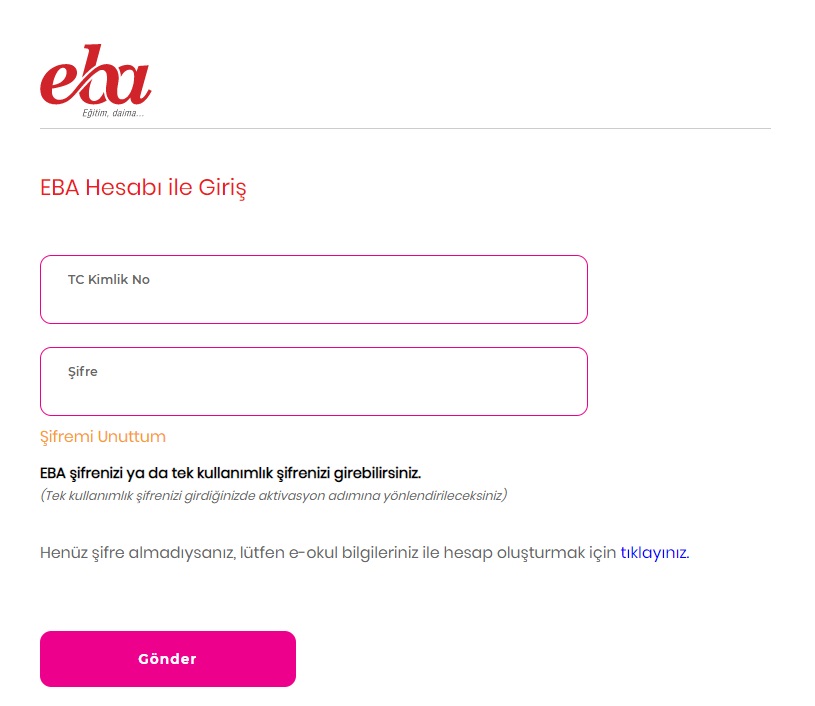 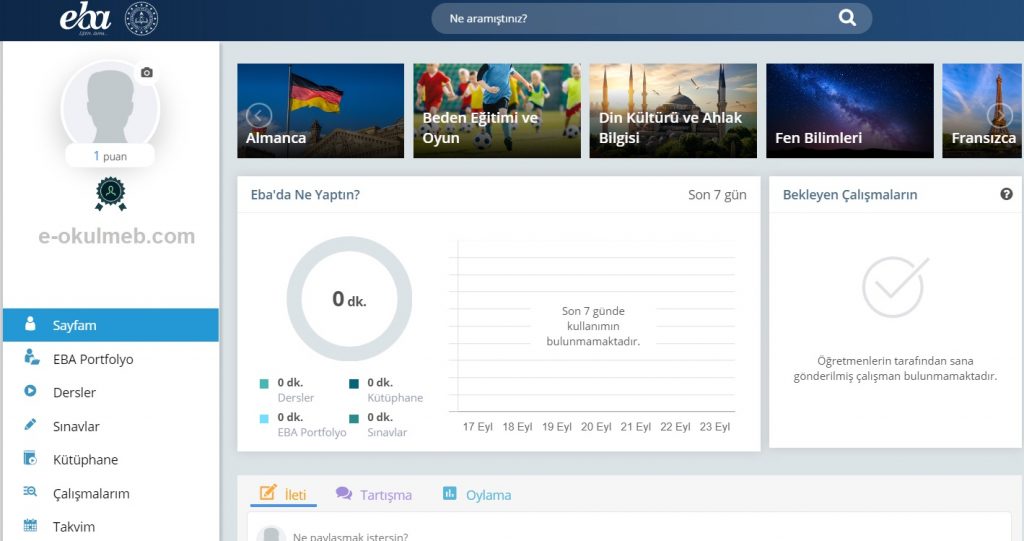 Kaynak: https://www.e-okulmeb.com/eba-ogrenci-sifresi-alma-2019-2020-4875/